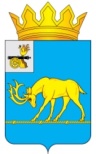 МУНИЦИПАЛЬНОЕ ОБРАЗОВАНИЕ «ТЕМКИНСКИЙ РАЙОН» СМОЛЕНСКОЙ ОБЛАСТИТЕМКИНСКИЙ РАЙОННЫЙ СОВЕТ ДЕПУТАТОВР Е Ш Е Н И Еот 30 июня 2023 года                                                                                                            №63 Об утверждении Состава Комиссии по восстановлению прав реабилитированных жертв политических репрессий муниципального образования «Темкинский район» Смоленской областиВ соответствии с  Законом Российской Федерации от 18 октября 1991 года № 1761-1 «О реабилитации жертв политических репрессий», Постановлением Президиума Верховного Совета РСФСР от 16 декабря 1991 года № 2046-1 «О комиссиях по реабилитации жертв политических репрессий», Постановлением Президиума Верховного Совета Российской Федерации от 30 марта 1992 года № 2610-1                           «Об утверждении Положения о комиссиях по восстановлению прав реабилитированных жертв политических репрессий», решением постоянной комиссии по законности и правопорядку Темкинский районный Совет депутатов  р е ш и л:1. Утвердить прилагаемый состав Комиссии по восстановлению прав реабилитированных жертв политических репрессий муниципального образования «Темкинский район» Смоленской области.2. Признать утратившим силу решение Темкинского районного Совета депутатов от 26.02.2009 №19 «О внесении изменений в решение Темкинского районного Совета депутатов от 27 апреля 2007 года №33 «Об утверждении комиссии по восстановлению прав реабилитированных жертв политических репрессий муниципального образования «Темкинский район» Смоленской области».3. Настоящее решение вступает в силу со дня обнародования и подлежит  размещению на официальном сайте в информационно-телекоммуникационной сети «Интернет». 4. Контроль за исполнением настоящего решения возложить на постоянную комиссию по законности и правопорядку  (председателя А.Ф. Горностаева).  Утвержден решением Темкинского  районного Совета депутатов от 30.06.2023 года №63Составкомиссии по восстановлению прав реабилитированных жертв политических репрессий муниципального образования «Темкинский район» Смоленской областиГлава муниципального образования «Темкинский район»    Смоленской    областиПредседатель    Темкинского         районного     Совета     депутатовС.А. ГуляевЛ.Ю. ТерёхинаПредседатель комиссии:Председатель комиссии:Мельниченко Татьяна Георгиевна- заместитель Главы муниципального образования «Темкинский район» Смоленской области;Заместитель председателя:Заместитель председателя:Горностаева Анна Федоровна- депутат  Темкинского районного Совета депутатов;Члены комиссии:Члены комиссии:Казакова Наталья Евгеньевна- главный специалист в Темкинском районе отдела  социальной защиты населения в Вяземском районе (по согласованию);Наполов Виктор Степанович- председатель Темкинской районной общественной организации Смоленской областной общественной организации ветеранов (пенсионеров) войны, труда,  вооруженных Сил и правоохранительных органов;Некрасова Людмила Викторовна- главный специалист-эксперт офиса в Темкинском районе клиентской службы (на правах отдела)                         в Вяземском районе ОСФР по Смоленской области Павлюченкова Дарья Викторовна- начальник отдела по культуре, спорту и молодежной политике Администрации муниципального образования «Темкинский район» Смоленской области;Семенова Марина Николаевна- начальник архивного отдела Администрации муниципального образования «Темкинский район» Смоленской области.